Inschrijfformulier kv STIP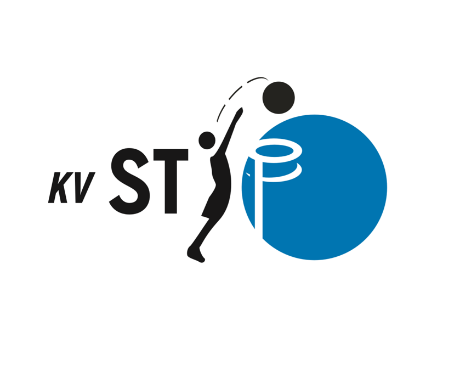 Naam en voorletters: Roepnaam: Adres: Postcode en woonplaats: Emailadres: Telefoon (mobiel): Geboortedatum: Geslacht: M / V*Indien het lid jonger is dan 16 jaar contactgegevens van (een van) de ouders:Naam en voorletters: Emailadres: Telefoon (mobiel): Lidmaatschapsvorm:  spelend lid /  trainingslid /  donateur*Hierbij geef ik  wel/ geen* toestemming om voor het delen van mijn ingevulde gegevens met de Nederlandse korfbalbond (KNKV). Door inschrijving bij kv STIP word je ook lid van het KNKV.Ik heb  wel /  geen* bezwaar tegen het plaatsen van foto’s / video’s van kv STIP-activiteiten op de website van kv STIP en andere publieke uitingen (denk aan wedstrijdfoto’s of een filmpje van kamp).Ik ben in aanraking gekomen met kv STIP door (meerdere opties zijn mogelijk)*: een vriend/ vriendin/ kennis/ familielid het deelnemen aan Sjors Sportief sociale media (website/ Facebook) schoolkorfbalactiviteiten door kv STIP het KOM-Festival Anders, namelijk *aankruisen wat van toepassing isOndergetekende verleent hierbij tot wederopzegging machtiging aan kv STIP om m.i.v.:  bedragen van bank/gironummer:  af te schrijven wegens het lidmaatschap bij kv STIP.Naam rekeninghouder:   Plaats: Datum: Handtekening: 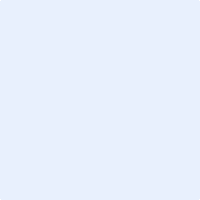 De gegevens die u invult in dit formulier zullen gebruikt worden conform de privacy policy in overeenstemming met de AVG (Algemene Verordening Gegevensbescherming). Op onze site vindt u meer informatie over hoe wij de privacy van onze leden waarborgen: https://kvstip.nl/privacy/      Mocht u omtrent dit onderwerp vragen hebben dan kunt u mailen naar secretaris@kvstip.nl                                                   Van leden en ouders van jeugdleden wordt verwacht dat ze actief deelnemen binnen de vereniging door het uitvoeren van diverse taken, zoals; activiteiten, begeleiding, bestuur, promotie, etc. Het huishoudelijk reglement bevat informatie over de rechten en plichten die horen bij het lidmaatschap.Dit formulier dient volledig ingevuld en ondertekend te worden. Daarna dient het te worden ingeleverd bij het secretariaat van kv STIP:Laura HoldermansPastoor A.J.P. de Bondtstraat 1, 5321 VJ Hedel secretaris@kvstip.nlU tekent tevens voor de opdracht tot automatische betaling voor het contributiebedrag.Het lidmaatschap wordt aangegaan voor een heel seizoen. Het seizoen loopt van 1 juli t/m 30 juni. Indien u het lidmaatschap na 1 mei opzegt, bent u verplicht om voor het hele nieuwe seizoen te betalen. Voor actuele contributiebedragen verwijzen wij naar de site: http://www.kvstip.nl/vereniging/contributie/ Voor vragen of inlichtingen over de automatische incasso kunt u terecht bij de penningmeester.